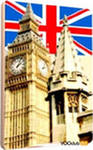          Урок английского языка в 6 классе                         «Welcome to London»                                                  Автор: Карандашова Нина Сергеевна                                                  учитель английского языка МБОУ Уршельская СОШ                                                  Гусь-Хрустального района Владимирской области                                                                                         2012г.             Урок Unit 5 " Faces of London"Цель урока: развитие языковой компетенции учащихся через обобщение знаний по теме.Задачи урока:Социокультурный аспект – знакомство с достопримечательностями Лондона;Развивающий аспект – развитие способности осуществлять продуктивные и речевые действия;развитие ИКТ компетенции.Воспитательный аспект – воспитание уважительного отношения к иноязычной культуре; стимулирование интереса учащихся к изучению английского языка посредством ЭОР.Учебный аспект – совершенствование лексических навыков говорения в виде монологической и диалогической речи, развитие навыков аудирования и чтения .Оснащение урока:Учебник “Enjoy English 5-6 класс ” Биболетовой М.З.Книга для учителя к учебнику “Enjoy English 5-6 класс” Биболетовой М.З.Диск к учебнику “Enjoy English 5-6 класс” Биболетовой М.З.Компьютер, мультимедийный проектор, экран, высокоскоростной интернет.Элементы образовательной среды Анкетер, Capzles, ресурсы Интернет.Дидактический и раздаточный материал.Ход урокаI. Introduction.Hello, dear friends! I am glad to see you. Today we will travel to London. Would you like to learn more about the capital of the UK? Let’s begin our tour.II. Warming-up activity.Listen to the poem :Pussy-cat, pussy-cat, where have you been?
I’ve been to London to look at the Queen.
Pussy-cat, pussy-cat, what did you do there?
I frightened a little mouse under a chair.Read the poem aloud.Teacher: Have you ever been to London?Р.: No, I haven’t. / I’ve never been to London.Teacher: Would you like to go to London? What would you like to see there? When you travel in other countries and cities you can see a lot of interesting places. What are they?Р.: museums, galleries, monuments, theatres, parks, square, etc.Teacher: What places of interest in London do you know? Match the two parts of word-expressions to get the names of the sights in London. III. Activity 1. Выполнение заданий в Интернете в программах Анкетер и Capzles .  http://www.capzles.com/e072f2dc-e61e-43ec-b36f-053cee0886e6Teacher: Look at the pictures and name the places of interest in London. P.: the Houses of Parliament, Big Ben, St. Paul’s Cathedral, the Tower of London, Tower Bridge, Trafalgar Square, Westminster Abbey, Buckingham Palace.IV. Activity 2. Обучение диалогической речи по теме “Asking the Way”.Teacher: Would you like to go to London? Imagine that we are in London. We’d like to see some places of interest. But we don’t know the way. Let’s ask some Londoners for help. Listen to the dialogue, read and then try to make up your own dialogues.Dialogue:Excuse me, please. Could you tell me how to get to Trafalgar Square?Oh, it’s very easy. Go along this street and it will lead you to Trafalgar Square.Thank you very much.You are welcome. Have a nice day.V. Activity 3. Test  “What do you know about sights of London?” http://www.capzles.com/e072f2dc-e61e-43ec-b36f-053cee0886e6Teacher: Now let’s see what you’ve learned about London.VI. Summing up.And now we know a lot  about places of interests in London. We know how to find a way.  How are you now? Choose the appropriate expression describing your mood best. You’ll do your homework. . http://travellingto.jimdo.com/ Find more information about London.Our lesson is over. Thank you for the lesson.Список использованной литературы и источников:1.Примерные программы по учебным предметам. Иностранный язык. 5-9 классы.-2-е издание.-М.:Просвещение,2010.2. Учебник “Enjoy English 5-6 класс ” Биболетовой М.З. и др.3.Книга для учителя к учебнику “Enjoy English 5-6 класс” Биболетовой М.З.4.Диск к учебнику “Enjoy English 5-6 класс” Биболетовой М.З.5. http://travellingto.jimdo.com/6. http://www.anketer.ru/vote/uogh1s1YAE/7.  http://www.anketer.ru/vote/3zoHZt1ZdA/8. http://www.capzles.com/e072f2dc-e61e-43ec-b36f-053cee0886e69.  http://images.yandex.ru/TrafalgarParliamentBigCathedralSt. Paul’sLondonTowerAbbeyBuckinghamSquareThe Houses ofTowerThe WhiteBenWestminsterBridgeHydePalaceThe Tower ofPark